Western Australia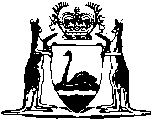 Masters and Servants Act 1892		This Act was repealed by the Industrial Relations Legislation Amendment and Repeal Act 1995 s. 65 (No. 79 of 1995) as at 16 Jan 1996.		There are no Word versions of this Act, only PDFs in the Reprinted Acts database are available.